Nyilatkozat a pályázat benyújtását megelőzően odaítélt, valamint igényelt csekély összegű („de minimis”) támogatásokrólPályázat címe:Pályázó neve:Székhelye:Képviselő:Adószám:Tudomásul veszem, hogy a Szerződés 87. és 88. cikkelyének a csekély összegű („de minimis”) támogatásokra való alkalmazásáról szóló, 2006. december 15-i 1998/2006/EK bizottsági rendelet (HL L 379. 2006.12.28. 5.o.) szerinti csekély összegű („de minimis”) támogatás igénylése esetén a támogató az igényelt támogatást abban az esetben ítélheti oda részemre, ha annak összege és a részemre korábban odaítélt csekély összegű („de minimis”) támogatások összege az odaítélés pénzügyi éve és az azt megelőző két pénzügyi év vonatkozásában nem haladja meg a 200.000 eurónak, illetve a közúti szállítási ágazat esetében a 100.000 eurónak megfelelő forintösszeget.A) NyilatkozatBüntetőjogi felelősségem tudatában nyilatkozom, hogy részemre jelen pályázat benyújtásának pénzügyi évében, valamint a megelőző két pénzügyi év folyamán csekély összegű („de minimis”) támogatás kizárólag az alábbi időpont(ok)ban, az alábbi forrásokból, az alábbi összeggel került megítélésre, vagy van igénylése folyamatban.Megítélt támogatásokIgényelt támogatásokTudomásul veszem, hogy amennyiben fenti adatközlésem valótlan, nem teljes, illetve pontatlan, az adatközlésért a felelősség engem terhel.Kelt:								…………………………………………..									Cégszerű aláírásB) NyilatkozatNyilatkozom, hogy a pályázat benyújtásának pénzügyi évében, valamint a megelőző két pénzügyi évben csekély összegű („de minimis”) támogatást részünkre nem ítéltek meg, továbbá nincs folyamatban ilyen támogatás iránti kérelem elbírálása.Tudomásul veszem, hogy amennyiben fenti nyilatkozatom valótlan, az adatközlésért a felelősség engem terhel.Kelt:								…………………………………………..									Cégszerű aláírás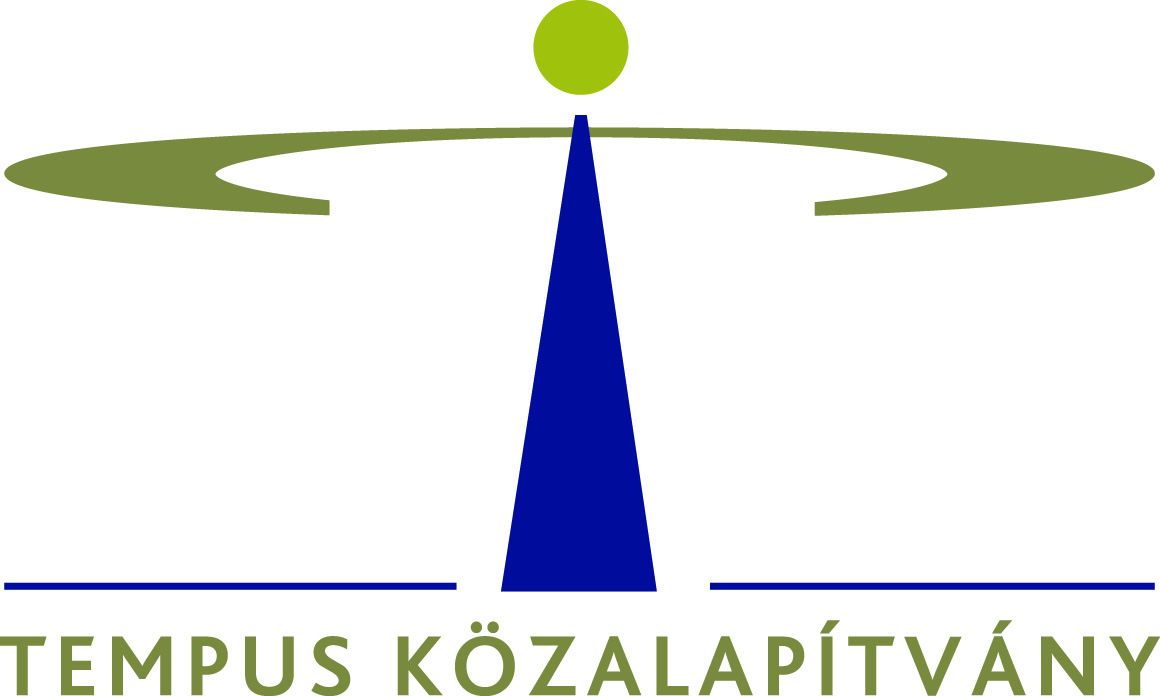 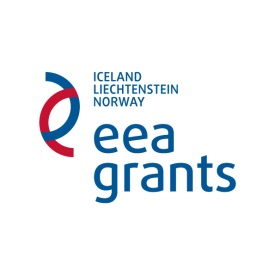 SorszámMegítélés időpontja (év.hó.nap)Megítélttámogatás támogatás-tartalma euróbanMegítélttámogatás támogatás-tartalmaforintbanÁrfolyam Ft/euróTámogatási formaTámogatási forrás/támogató1.2.3.4.5.ÖsszesenÖsszesenÖsszesenÖsszesenÖsszesenÖsszesenSorszámVárható elbírálás időpontja (év.hó.nap)Igényelt támogatás euróbanIgényelt támogatás forintbanÁrfolyam Ft/euróTámogatási formaTámogatási forrás/támogató1.2.3.4.5.ÖsszesenÖsszesenÖsszesenÖsszesenÖsszesenÖsszesen